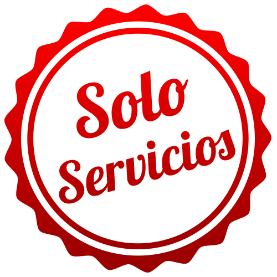 CARTAGENA PLAZASOLO SERVICIOS04 DÍAS / 03 NOCHESPrograma incluye: Traslado Aeropuerto / Hotel / Aeropuerto en servicio regular 03 noches de alojamiento.Desayunos DiariosRegalo: Chiva Parrandera.PRECIO POR PERSONA EN DOLARES AMERICANOS:4TA NOCHE GRATIS HASTA EL 30 DE SEPTIEMBRENOTAS IMPORTANTES:Referente al paquete:Para viajar de acuerdo a vigencia de cada hotel (Ver cuadro).Promoción de Aniversario del 02 al 10 Septiembre del 2019.Servicios en regular. Habitación Estándar.Tarifas válidas para pasajeros viajando por Turismo (No Corporativo) / Individuales.Traslados en servicio regular plica para vuelos diurnos, para vuelos llegando en horas de la noche, madrugada y horas temprano de la mañana aplica suplemento.Tarifa de Chld acompañado de dos adultos.IMPORTANTE: Las tarifas ofrecidas no incluyen el 19% de impuestos a las ventas (IVA). Es responsabilidad única del pasajero que al momento de hacer su migración aclarar ante el ENTE DE CONTROL el motivo de su viaje (Vacaciones/Turismo) ya que de esto dependerá el sello otorgado en su pasaporte. En el momento del check in el hotelero solicitara al pasajero su pasaporte para verificar si tienen estos sellos que ratifican el ingreso como TURISTAS, caso contrario deberá pagar el monto adicional indicado.El ingreso y registro al Hotel de menores de edad debe ser realizado por uno de sus padres con presentación de registro civil de nacimiento y tarjeta de identidad. En caso de no estar en compañía de sus padres, podrá ser realizado por el mayor de edad responsable del menor, debidamente autorizado por al menos uno de los padres. La autorización deberá constar por escrito firmado y notariado por uno de los padres e indicar que el menor se encuentra bajo su cuidado y responsabilidad. Una copia de la autorización deberá entregarse en el momento del check-in, así como la tarjeta de identidad.CARTAGENA PLAZA Niños considerados hasta los 11 años.El check in es a las 03:00pm y check out es a las 12:00pmAcomodación: 03 Adultos + 01 niño / 02 Adultos + 02 niñosLa tercera persona dormirá en sofacama.PAM: Desayuno y CenaPA: Desayuno, Almuerzo y CenaFULL: Desayuno, Almuerzo y Cena tipo Buffet, snack, bar abiertoGENERALES:Tarifas 10% comisionables (descontando impuestos). $5 dólares de incentivo por pax. Tarifas NO son válidas para: Semana Santa, Fiestas Patrias, Navidad, Año Nuevo, grupos, fines de semana largos, días festivos en Perú y en destino, ferias, congresos y Blackouts.Tarifas solo aplican para peruanos y residentes en el Perú. En caso no se cumplan el requisito, se podrá negar el embarque o se cobrara al pasajero un nuevo boleto de ida y vuelta con tarifa publicada y en la clase disponible el día del vuelo.No reembolsable, no endosable, ni transferible. No se permite cambios. Precios sujetos a variación sin previo aviso, tarifas pueden caducar en cualquier momento, inclusive en este instante por regulaciones del operador o línea aérea. Sujetas a modificación y disponibilidad al momento de efectuar la reserva. Consultar antes de solicitar reserva.Los Pasajeros que no se presenten en recepción en el horario marcado (Traslados o Tours), la empresa entenderá que han desistido del mismo. No correspondiendo reintegro alguno, ni reclamos posteriores.Servicios de este programa son en Regular, por lo que se realizan en horario diurno, para servicios en horarios nocturnos deberán aplicar suplemento o privado. Consultar.Las habitaciones triples o cuádruples solo cuentan con dos camas. Habitaciones doble twin (dos camas) o doble matrimonial, estarán sujetas a disponibilidad hasta el momento de su check in en el Hotel. El pasajero se hace responsable de portar toda la documentación solicitada (vouchers, boletos, visas, pasaporte, permisos notariales, vacunas, etc.), no haciéndonos responsable por las acciones de seguridad y control de aeropuerto, por lo que se solicita presentarse con la documentación necesaria al momento del embarque, salida del aeropuerto y en destino. Es indispensable contar con el pasaporte vigente con un mínimo de 6 meses posterior a la fecha de retorno.Todos los niños o jóvenes menores de 18 años deberán presentar documento de identificación mismo que estén con ambos padres. Caso estén viajando solamente con uno de los padres la autorización deberá ser con permiso notarial juramentado.Impuestos & Tasas Gubernamentales deberán ser pagados en destino por el pasajero.Domireps no se hace responsable por los tours o servicios adquiridos a través de un tercero inherente a nuestra empresa, tampoco haciéndose responsable en caso de desastres naturales, paros u otro suceso ajeno a los correspondientes del servicio adquirido. El usuario no puede atribuirle responsabilidad por causas que estén fuera de su alcance. En tal sentido, no resulta responsable del perjuicio o retraso por circunstancia ajenas a su control (sean causas fortuitas, fuerza mayor, pérdida, accidentes o desastres naturales, además de la imprudencia o responsabilidad del propio pasajero). Tipo de cambio s/.3.50 soles.Tarifas, queues e impuestos aéreos sujetos a variación y regulación de la propia línea aérea hasta la emisión de los boletos. Precios y taxes actualizados al día 17 de Agosto del 2019.HOTELESMONSimpleN.A.DobleN.A.TripleN.A.ChldN.A.VIGENCIAHOTELESMONSimpleSimpleDobleDobleTripleTripleChldChldVIGENCIACARTAGENA PLAZA3*DES44012523063222591192101SEP-20DIC15ENE-31MARCARTAGENA PLAZA3*FULL64219233196327952015101SEP-20DIC15ENE-31MAR